Timothy Scott Thompson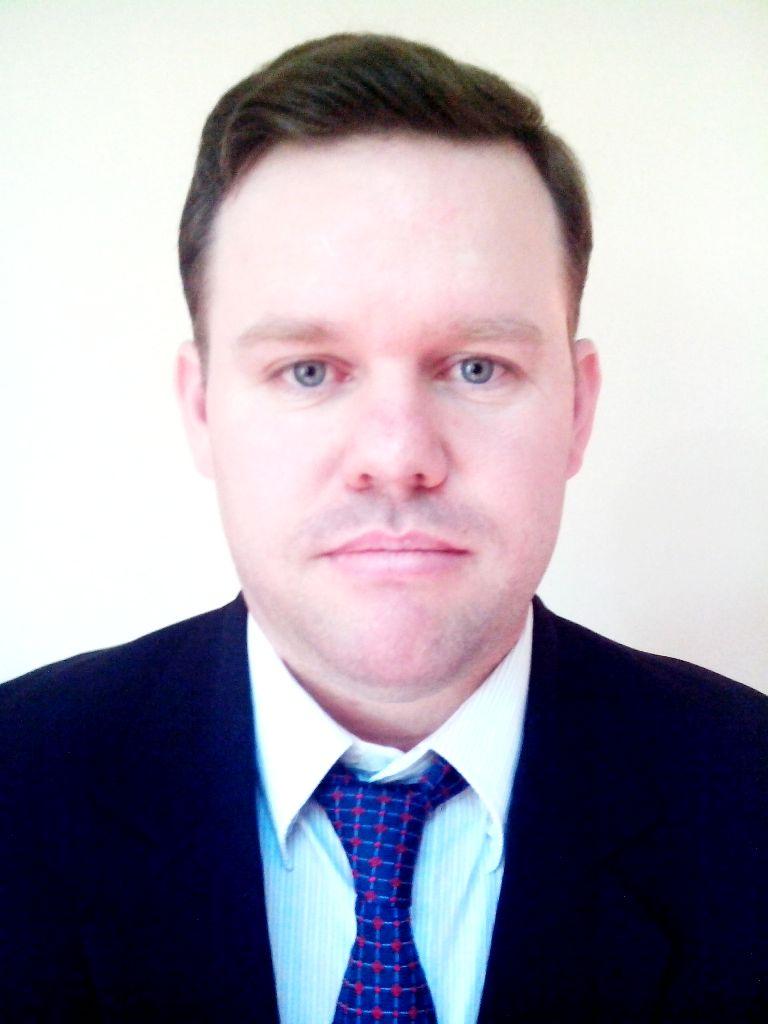 A13-01 HAGL 1357 Le Van LuongHo Chi Minh City, VietnamSkype: timthompson3Mobile: 84-1273661833tim.thompson38@gmail.comObjective	Administrative position in elementary education, such as Principal or Vice PrincipalCertification and Professional DevelopmentCalifornia Clear Credential Teacher Certification with CLAD (ESL) AuthorizationIntroduction to the PYP course, Kuala Lumpur, MalaysiaCIS / NEASC Accreditation Visiting Team TrainingEducation2011-2013 Masters of Education, International Administration, Endicott College, Massachusetts2006-07 California Multiple Subjects Teacher Credential, California State University, Monterey Bay1999-2003 Vietnamese Language C Level Certificate, National University of Vietnam1995-99 Bachelor of Arts in Anthropology and Asian Studies, California State University, ChicoExperienceElementary Associate Principal PreK-5, American International School, Ho Chi Minh City, Vietnam(Fall 2015-Present)Lead administrator of an elementary division of approximately 225 studentsConducted hiring for an expansion of the elementary division Teacher evaluator using Charlotte Danielson methodologyCurriculum review and alignment with Rubicon AtlasCreated schedules for the elementary divisionCreated positive character traits program that was aligned with the school core valuesCreated student handbooks and safety proceduresCampus Associate Principal K-9, American International School, Ho Chi Minh City, Vietnam(Fall 2014-Summer 2015)Opened a brand new campus as the lead administrator for grades K-9Assisted in WASC and CIS accreditation process for the high school divisionManaged and integrated the secondary and elementary divisions simultaneouslyConducted teacher hiring for a new campus opening using ISSCreated building protocol and routine behavior expectations for a new campusLed in the creation and modification of elementary curriculum maps2nd Grade Lead Teacher, American International School, Ho Chi Minh City, Vietnam(Fall 2009-Summer 2014)Second Grade Team LeaderServing on the school leadership team and behavioral committeesIntegrating technology into daily lessons by using Promethean Active Inspire, Edmodo, and RAZ Kids. Collaborated with specialist and classroom teachers to create curriculum maps using Understanding by Design methodologyDeveloped curriculum and instruction to meet goals for NWEA MAP testing and 6 + 1 writing traitsTranslating for parent conferences in VietnameseTeaching Language Arts, Math, Science, and Social Studies, to a class made up of a majority of English language learnersExtra-curricular activities include, directing the chess club and teaching English to Vietnamese staff membersThird Grade Teacher, Valle Vista Elementary School, San Jose, California, USA(Fall 2007-Summer 2009) Third grade homeroom teacherParticipated in regular school organization meetings and frequent district professional developmentsCollaborated with fellow teachers to meet the needs of English language learners and special needs students Promoted school citizenship and character development for at risk childrenTranslated for Vietnamese parent conferencesEFL Teacher Grades 2, 4, and 6, Korean International School, Ho Chi Minh City, Vietnam     (2003-2005)Taught Korean children English as a foreign language for ages 6-13EFL Teacher, Lotus College, Ho Chi Minh City, Vietnam(2001-2005)Taught adults and children English as a foreign language from elementary to advanced levels including business EnglishProfessional ReferencesThomas AnnisHead of School, American International School, Vietnamthomas.annis@ais.edu.vn220 Nguyen Van Tao, Nha Be DistrictHo Chi Minh CityVietnamPhone (84) 126 549 2055William JohnsonCurriculum Director, American International School, Vietnamwilliam.johnson@ais.edu.vn220 Nguyen Van Tao, Nha Be DistrictHo Chi Minh CityVietnamPhone (84) 126 287 6707Noel HurleyFormer Principal, AIS, Vietnam - Schools Consultant - Catholic Schools hurleynoel@gmail.comCatholic Schools Office, Armidale PO Box 636 
Armidale NSW 2350 
AustraliaPhone (61) 428682189Character ReferencesAdam ChapaFormer Colleague at AISShanghai American School Music Teacheradam.l.chapa@gmail.comShanghai, ChinaPhone (86 21) 61059293Jim Rumely Dean of Students, American International School, Vietnam james.rumely@ais.edu.vn102C Nguyen Van Cu Street, Nguyen Cu Trinh Ward, District 1
Ho Chi Minh City 
Viet NamHome Phone (84) 939288543Work Phone (84) 83838 5005